InformatiqueMicrosoft ExcelSageCegidLanguesAnglais, allemand, espagnol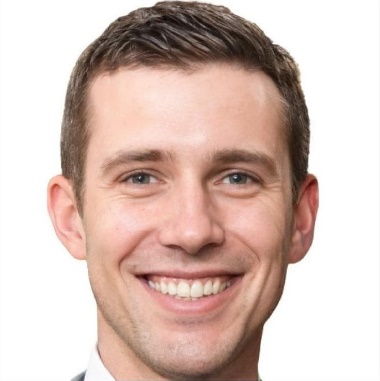 Paul DuboisGestionnaire de paiepaul.dubois@email.com924100 Bergerac+33 62 45 67 89www.linkedin.com/paulduboisGestionnaire de paie diplômé avec 4 ans d'expérience, spécialisé dans le secteur bancaire. Rigoureux avec les chiffres, à l'aise avec les logiciels de paie leaders du marché, je ne suis pas qu'un technicien, mais dispose également d'un excellent relationnel, permettant à mon employeur de conserver une bonne ambiance de travail et une gestion administrative des salariés fluides. À la recherche de nouveaux défis professionnels, je souhaite intégrer le département comptable de la Banque Populaire en tant que gestionnaire de paie.Gestionnaire de paie diplômé avec 4 ans d'expérience, spécialisé dans le secteur bancaire. Rigoureux avec les chiffres, à l'aise avec les logiciels de paie leaders du marché, je ne suis pas qu'un technicien, mais dispose également d'un excellent relationnel, permettant à mon employeur de conserver une bonne ambiance de travail et une gestion administrative des salariés fluides. À la recherche de nouveaux défis professionnels, je souhaite intégrer le département comptable de la Banque Populaire en tant que gestionnaire de paie.Gestionnaire de paie diplômé avec 4 ans d'expérience, spécialisé dans le secteur bancaire. Rigoureux avec les chiffres, à l'aise avec les logiciels de paie leaders du marché, je ne suis pas qu'un technicien, mais dispose également d'un excellent relationnel, permettant à mon employeur de conserver une bonne ambiance de travail et une gestion administrative des salariés fluides. À la recherche de nouveaux défis professionnels, je souhaite intégrer le département comptable de la Banque Populaire en tant que gestionnaire de paie.Gestionnaire de paie diplômé avec 4 ans d'expérience, spécialisé dans le secteur bancaire. Rigoureux avec les chiffres, à l'aise avec les logiciels de paie leaders du marché, je ne suis pas qu'un technicien, mais dispose également d'un excellent relationnel, permettant à mon employeur de conserver une bonne ambiance de travail et une gestion administrative des salariés fluides. À la recherche de nouveaux défis professionnels, je souhaite intégrer le département comptable de la Banque Populaire en tant que gestionnaire de paie.Expérience professionnelle06/2019 - présentGestionnaire de paieSociété Générale, BergeracMise en place d'un nouveau programme d'accueil des employés permettant de réduire la formation de 4 à 2 semainesGestion d'une équipe de 5 employés, supervision de l'embauche, de la formation et de l'évolution professionnelle de chaque employéÉpauler le directeur d'exploitation dans le cadre des décisions opérationnelles quotidiennes05/2017 - 05/2019Gestionnaire de paieCabinet Leroy, BergeracAssurer la création et la gestion des dossiers des collaborateurs, de l'entrée à la sortie (+50 employés dans l'agence)Contrôler les absencesGérer les correctionsÉtablir les déclarations légales et socialesRenseigner et conseiller les salariés sur les problématiques sociale06/2019 - présentGestionnaire de paieSociété Générale, BergeracMise en place d'un nouveau programme d'accueil des employés permettant de réduire la formation de 4 à 2 semainesGestion d'une équipe de 5 employés, supervision de l'embauche, de la formation et de l'évolution professionnelle de chaque employéÉpauler le directeur d'exploitation dans le cadre des décisions opérationnelles quotidiennes05/2017 - 05/2019Gestionnaire de paieCabinet Leroy, BergeracAssurer la création et la gestion des dossiers des collaborateurs, de l'entrée à la sortie (+50 employés dans l'agence)Contrôler les absencesGérer les correctionsÉtablir les déclarations légales et socialesRenseigner et conseiller les salariés sur les problématiques sociale06/2019 - présentGestionnaire de paieSociété Générale, BergeracMise en place d'un nouveau programme d'accueil des employés permettant de réduire la formation de 4 à 2 semainesGestion d'une équipe de 5 employés, supervision de l'embauche, de la formation et de l'évolution professionnelle de chaque employéÉpauler le directeur d'exploitation dans le cadre des décisions opérationnelles quotidiennes05/2017 - 05/2019Gestionnaire de paieCabinet Leroy, BergeracAssurer la création et la gestion des dossiers des collaborateurs, de l'entrée à la sortie (+50 employés dans l'agence)Contrôler les absencesGérer les correctionsÉtablir les déclarations légales et socialesRenseigner et conseiller les salariés sur les problématiques sociale06/2019 - présentGestionnaire de paieSociété Générale, BergeracMise en place d'un nouveau programme d'accueil des employés permettant de réduire la formation de 4 à 2 semainesGestion d'une équipe de 5 employés, supervision de l'embauche, de la formation et de l'évolution professionnelle de chaque employéÉpauler le directeur d'exploitation dans le cadre des décisions opérationnelles quotidiennes05/2017 - 05/2019Gestionnaire de paieCabinet Leroy, BergeracAssurer la création et la gestion des dossiers des collaborateurs, de l'entrée à la sortie (+50 employés dans l'agence)Contrôler les absencesGérer les correctionsÉtablir les déclarations légales et socialesRenseigner et conseiller les salariés sur les problématiques socialeCompétencesOutils statistiquesDroit du travail et droit socialDiscrétionSens du détailRespect des délaisOutils statistiquesDroit du travail et droit socialDiscrétionSens du détailRespect des délaisOutils statistiquesDroit du travail et droit socialDiscrétionSens du détailRespect des délaisOutils statistiquesDroit du travail et droit socialDiscrétionSens du détailRespect des délais